Sequência Didática:  EU E O UNIVERSO.Aula 20.     Nessa semana continuaremos nosso trabalho sobre Festa Junina e Figuras Geométricas.Vamos relembrar conteúdos trabalhados e também aprenderemos conteúdos novos.Capriche e bons estudos!Releia o texto QUADRILHA ANIMADA da aula anterior e realize as atividades.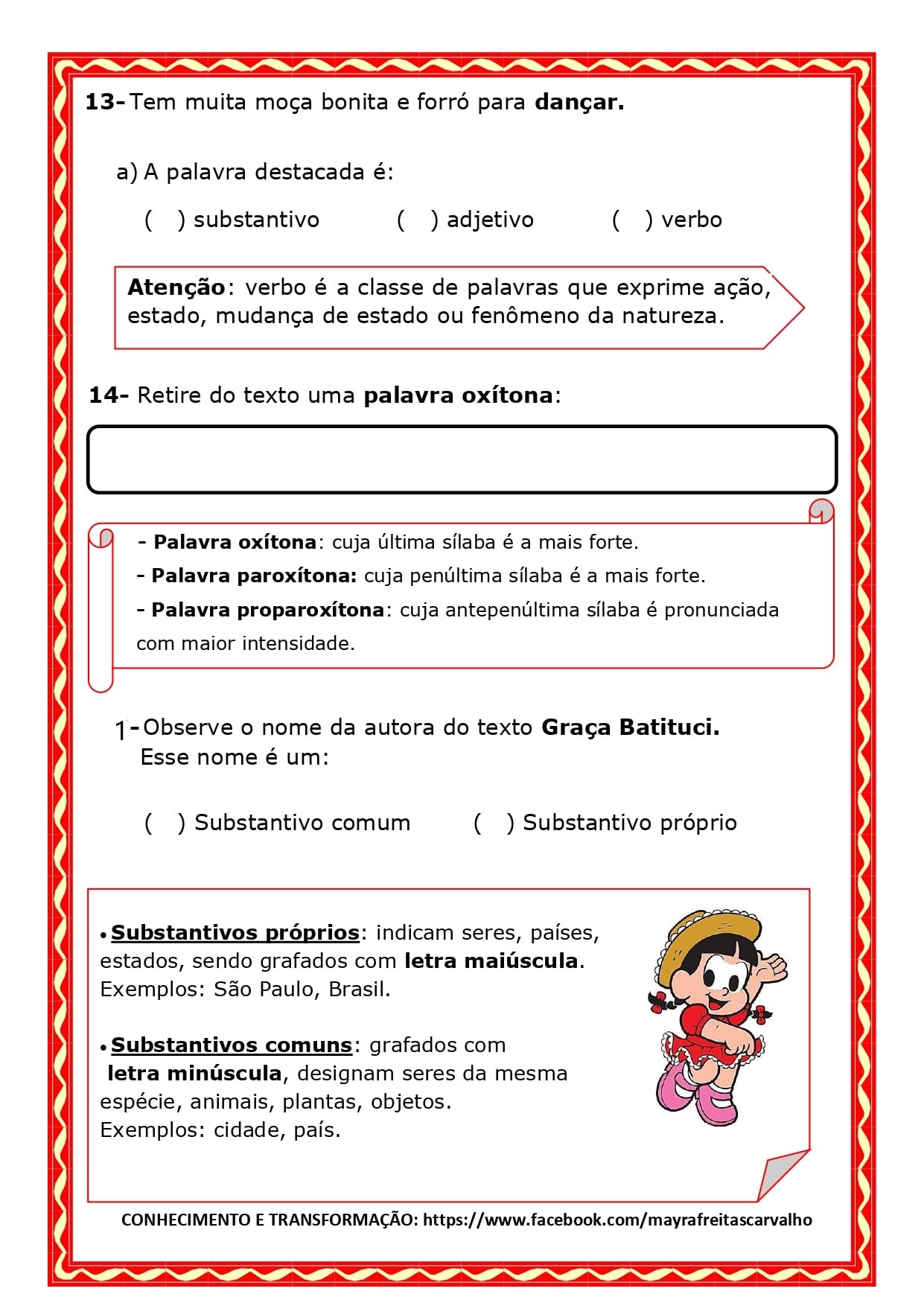 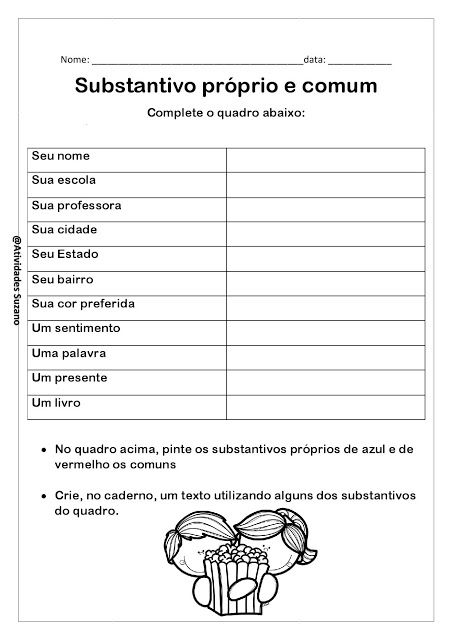 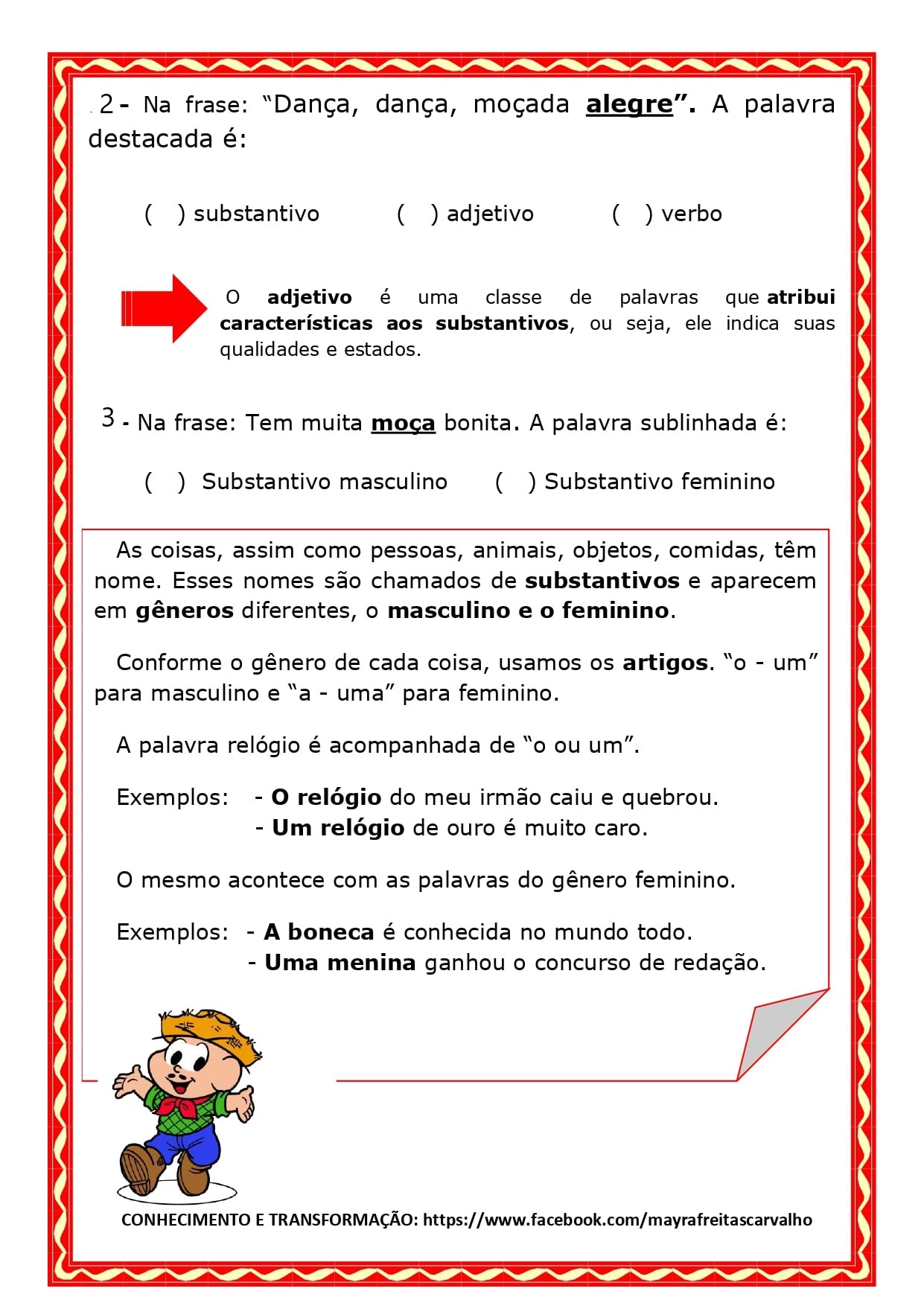 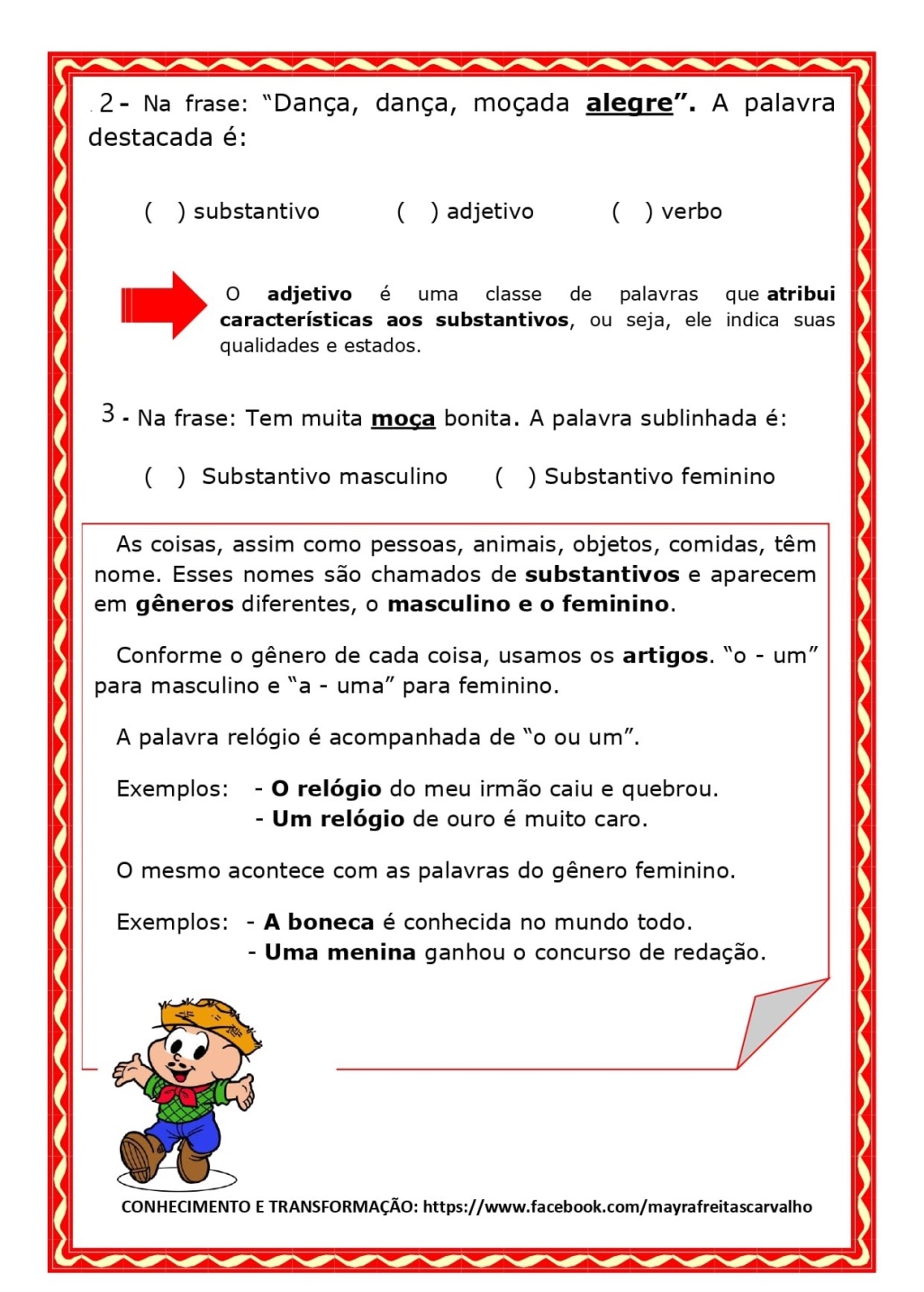 No livro de Matemática Aprender Juntos:Realize as atividades nas página 78, 79, 80, 81, 82, 83, 84, 85, 86 e 87. Na página 243 você vai recortar as peças do TANGRAM para realizar as atividades.Escreva uma história.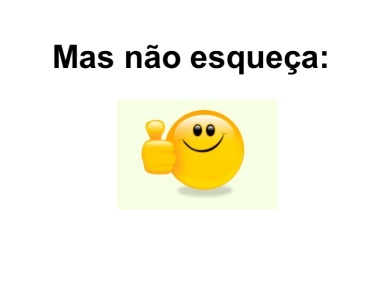 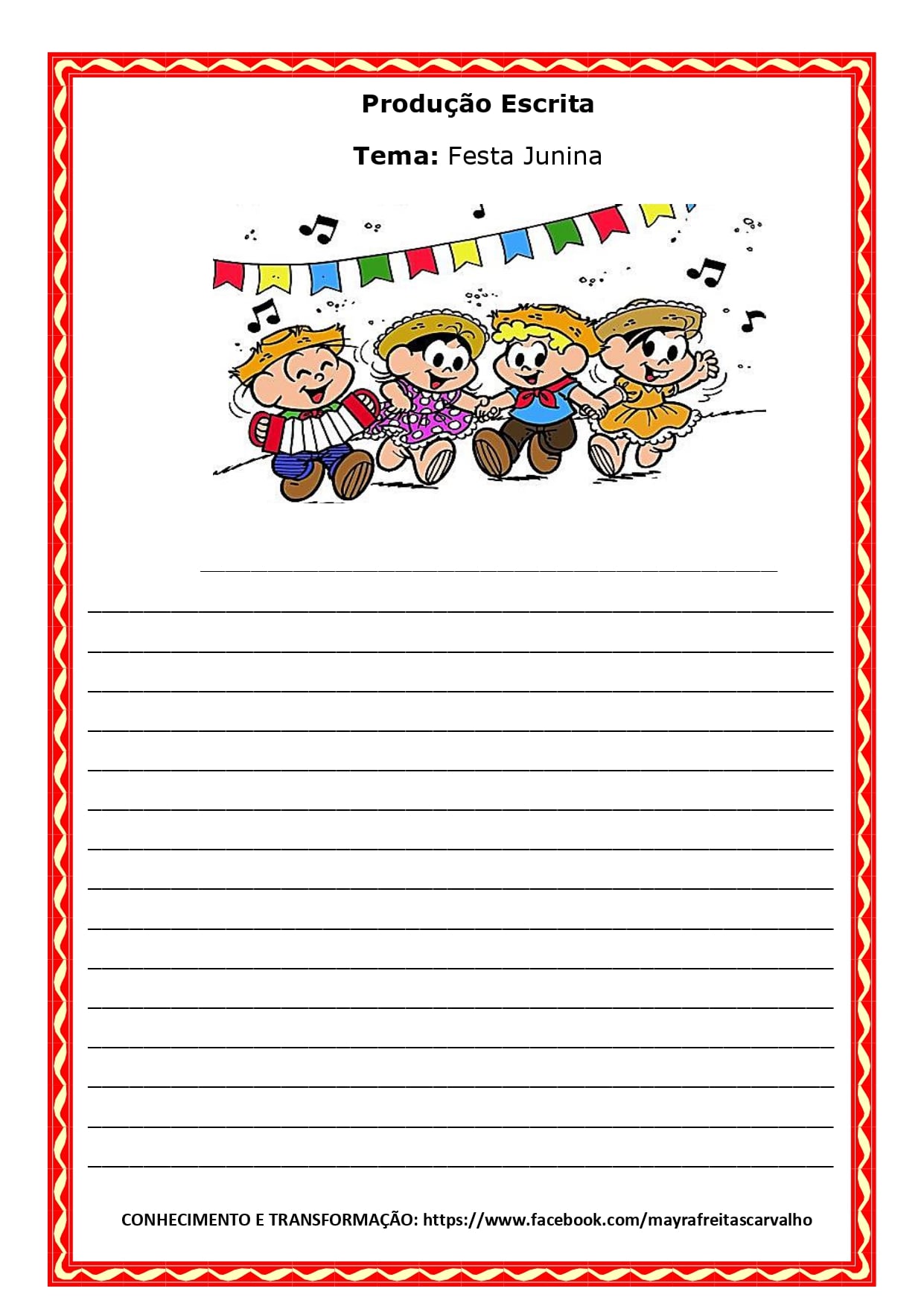 Escola Municipal de Educação Básica Augustinho Marcon.Catanduvas, 05 a 09 de julho de 2021.Diretora: Tatiana Bittencourt Menegat. Assessora Técnica Pedagógica: Maristela Apª. Borella Baraúna.Assessora Técnica Administrativa: Margarete Petter Dutra.Professora: Gláucia Arndt.3° Anos 1 e 2 Aluno (a): .........................................................................................